高一上学期期中考试题选择题1.学者严文明提出中国文化形成一种重瓣花朵式的向心结构，中原为花心，四邻为花瓣，花心和花瓣是不能分离的。各文化区都有自己的特色，同时又有不同程度的联系。这反映了中华文明（   ）A．源远流长	  B．多元一体	    C．分布广泛	     D．生生不息【答案】B【详解】根据材料“发展为以华夏族为主体，同周围许多民族、部族或部落保持不同程度关系的政治格局，奠定了以汉族为主体的、统一的多民族国家的基石”结合所学知识可知，中华文明起源点是多个，而且相互融合，说明中华文明起源具有多元性，同时随着不断融合，逐渐形成了以汉族为主体的华夏民族，因此中华文明起源的主要特征是多元一体，B项正确；中华文明源远流长，历史悠久，但材料内容没有涉及中华文明历史悠久的问题，排除A项；材料内容主要体现了中华文明多元一体的特征，没有体现其分布，无法得出分布广泛的结论，排除C项；材料内容主要体现了中华文明起源具有多元性，同时随着不断融合，逐渐形成了以汉族为主体的华夏民族，即体现了多元一体的特征，没有体现生生不息，排除D项。故选B项。2．何尊是西周成王时期的青铜器，内底铸铭文122字，提到周武王灭商后决定建都于天下的中心，“宅兹中国”。这表明（　　）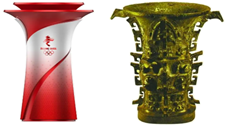 A．“中国”一词历史悠久              B．西周已建立大一统国家C．中国自古是天下中心               D．宗法制分封制互为表里【答案】A【详解】何尊铭文中出现了“中国”字样，这说明“中国”一词历史悠久，A项正确；秦朝确立了大一统国家，排除B项；通过材料无法判断当时的中国是天下中心，排除C项；D项与题无关，排除D项。故选A项。3.福建土楼是出于族群安全而采取的一种自卫式的居住样式，往往将供奉祖先牌位的上堂安置于建筑的最里边；徽州古村落聚族而居，以宗祠为中心来营建民宅、园林、牌坊等。据此可知，这些建筑形式蕴含的共同文化特性是（   ）A．中心突出	      B．讲究对称         C．重视血缘	      D．等级森严【答案】C【详解】福建土楼“往往将供奉祖先牌位的上堂安置于建筑的最里边”，“微州古村落聚族而居，以宗祠为中心”，都体现了宗法伦理观念对民居建筑的影响，C项正确；“中心突出”“讲究对称”“等级制度”在材料中均未体现，故排除A、B，D三项。故选C项。4．春秋时期，楚国往往以蛮夷自居；到了战国时期，楚国人也祭祀华夏族系的远古神话人物祝融。这反映了战国时期A．民族交融开始出现                 B．统一多民族国家形成C．民族差异逐渐消失                 D．华夏认同观念的增强【答案】D【详解】根据材料中的“春秋时期，楚国往往以蛮夷自居；到了战国时期，楚国人也祭祀华夏族系的远古神话人物祝融”可知，从春秋到战国民族关系出现了重大变化，在频繁往来和密切联系中，相对落后的戎狄蛮夷等民族产生了华夏认同观念，D项正确；“统一多民族国家”这一时期并未形成，排除B项；“民族差异不可能消失，排除C项。故选D项。5．西周至春秋时期“刑不上大夫，礼不下庶人”，但到了战国时“刑过不避大臣，赏善不遗匹夫”。这一变化根本原因在于A．各国变法图强	B．铁犁牛耕推广使用C．士阶层的崛起	D. 礼崩乐坏王室衰微【答案】B【详解】从“刑不上大夫，礼不下庶人”到“刑过不避大臣，赏善不遗匹夫”的变化，反映出当时分封制礼乐制度遭到破坏，原有的社会等级秩序被打破，处于社会转型时期，社会转型的根源在于铁犁牛耕的推广使用，B项正确；各国变法图强不是根本原因无关，排除A项；士阶层的崛起不是材料变化的根源，排除C项；春秋战国时期王室衰微不是根源，排除D项。故选B项。6.商鞅入秦后向秦孝公说：“治世不一道，便国不法古。故汤武不循古而王，夏殷不易礼而亡。”由此看出商鞅的思想主张是A．是古非今	     B．变法革新	     C．隆礼重法	      D．兼爱非攻【答案】B【详解】据材料“治世不一道，便国不法古。”可知，其意思为是指治世的法则不是死板的，使国家安适不效法古人，据此可知，商鞅主张变法革新，与时俱进，B项正确；材料未体现其“肯定古代的，否认现代”，排除A项；荀子主张“隆礼重法 ”，其一方面要发挥“礼义”的教化作用，借以改造生来不良的人性，同时还要并用刑罚制服性情顽劣之人。材料未涉及“隆礼重法”的内容，排除C项；“兼爱非攻”是墨家思想，材料未涉及，排除D项。故选B项。7．许倬云在《万古江河》中提到先秦时期某一制度“不同于封建制度，一在政令出于中央，一在流官代替了世袭”。该制度是（   ）A．礼乐制	      B．分封制	      C．郡县制	     D．行省制【答案】C【详解】根据材料“先秦时期某一制度”“不同于封建制度，一在政令出于中央，一在流官代替了世袭”可知，该制度不同于分封制，由中央政府选任官员，不能世袭，因此该制度是郡县制，C项正确；内外服制是商朝的一种二元统治体制。即将统治区域分为内服和外服，分别采取不同的统治方式和组织方式，不符合材料，排除A项；分封制下的地方官员是世袭的，不符合材料，排除B项；行省制是元代以后的地方行政制度，与材料“先秦时期某一制度”不符，排除D项。故选C项。8．汉初，吴国豫章郡是全国铜业和铸币业中心之一，当时市面上流通着很多吴国铸造的钱币。这说明（　　）A．社会经济尚未恢复                 B．重农抑商政策松动C．中央王朝面临威胁                 D．北方地区得到开发【答案】C【详解】吴国作为地方诸侯，其铸造的货币全国流通，这意味着当时吴国有较强的经济实力，很容易形成割据势力，对中央构成威胁，C项正确；汉初社会经济恢复与材料无关，排除A项；通过材料无法判断中央政策的变化，排除B项；吴国在江南不在北方，且与材料内容无关，排除D项。故选C项。下表所示为《史记》和《汉书》部分篇目的内容摘选。据此可知（    ）A．价值判断影响史家的历史评述	B．时代变迁决定历史解释C．观点矛盾无法反映历史的真实	D．史学研究缺乏客观标准【答案】A【详解】依据表格信息可知，《史记》和《汉书》在货值、游侠、汉武帝等方面的评价不同，结合所学可知，这主要是受两位史家价值判断的影响，A项正确；材料中评价的不同主要与两位史家价值判断有关，与时代变迁关系不大，而且“决定”说法绝对化，排除B项；材料中观点不一但并非无法反映历史真实，排除C项；历史评述具有一定客观标准，而非缺乏，排除D项。故选A项。10.如图，在山东沂南县一东汉大墓，出土一块汉画像石（图为该画像石拓片），表现的是豪强地主田庄的“丰收宴享，饱饫烹宰”场景，左侧是粮仓。据此可知，当时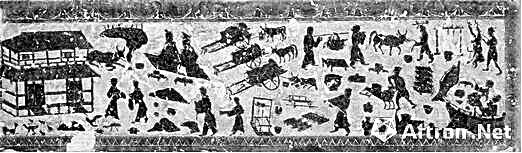 A．国家政治清明	B．商品经济发展C．百姓生活富裕	D．地方势力膨胀【答案】D【详解】从材料中可以得出，东汉豪强地主在地方上占有的田庄规模巨大，经济实力雄厚，存在着割据分裂、威胁中央的隐患，D项正确；材料反映豪强地主田庄规模巨大，没有涉及商品经济的发展，故排除B；材料反映的是地主经济实力强大，而非百姓生活的富裕，故C项排除；这一时期政治黑暗，故排除A项。故选B项。11．西晋初年，中原的很多百姓喜欢用细毛毡子做头巾、系带儿、裤边儿。有人戏说中原必会被西北的少数民族所击败，因为人们头上戴的、腰上系的、身上穿的都是西北产的，“能无败乎”？这一现象反映了（　　）A．中外交流影响社会风尚             B．经济往来促进民族交融C．人口流动利于区域开发             D．地方特产丰富人们生活【答案】B【详解】少数民族的头巾、系带儿、裤边儿在中原地区较为流行，这说明当时经济往来促进民族交融，B项正确；材料未涉及到中外交流的影响，排除A项；材料主旨未涉及到区域开发，排除C项；上述所列内容不属于地方特产，排除D项。故选B项。12.东晋时期，琅琊王氏当权，王导在朝中任宰相，王敦统重兵坐镇长江中游，内外相应、这种现象说明A．庶族地主势力上升	B．九品中正制已无法维持C．士族专权把持朝政	D．东晋外戚宦官交替专权【答案】C【详解】结合所学内容可知，王敦、王导都属于东晋时期的士族，琅琊王氏当权体现了士族专权把持朝政，C项正确；材料体现的是士族专权，不是庶族地主势力上升，不能说明九品中正制已经无法维持，排除AB项；外企宦官专权是东汉时期的特点，排除D项。故选C项。13．唐朝中期，唐政府每年春天都要举行一次恩科来选拔人才，按照当时三省六部制的运行，规定其工作程序是A．尚书省→中书省→门下省→礼部	B．中书省→门下省→尚书省→礼部C．门下省→中书省→尚书省→礼部	D．门下省→尚书省→中书省→礼部【答案】B【详解】隋文帝时，中央正式确立了三省六部制。隋唐时期， 三省的职权分工明确，又彼此制约。中书省负责草拟和颁发皇帝的诏令；门下省负责审核诏令，有不妥者驳回；尚书省负责执行。尚书省下设吏、户、礼、兵、刑、工六部，每部又设四司，共二十四司，分工处理各项具体政务。B项正确。14.唐朝留存壁画《打马球》中的女性形象，大多面如满月、丰颊秀眉、腰肢圆浑，极具生命力和向上的朝气，与唐以前“窈窕淑女、含蓄内向”的审美观不同。其变化的主要原因是（   ）A．体育运动的盛行     B．儒家思想的衰落     C．文人画画风变化   D．唐朝社会的开放【答案】D【详解】根据材料“大多面如满月、丰颊秀眉、腰肢圆浑，具有生命力和向上朝气......与唐以前‘窈窕淑女、含蓄内向’的审美观不同”，可知唐朝《打马球》中的女性人物具有生命力和朝气，与唐以前含蓄内向的审美观不同，这主要是由于唐朝社会开放，妇女获得了更多的自由，D项正确；体育运动的盛行，在材料中的信息不足，排除A项；儒家思想衰落与材料信息无关，排除B项；文人画画风变化，在材料中没有提及关于画风变化的内容，排除C项。故选D项。15．下图为唐代不同年份人口概况。导致图中人口下降的主要原因是（　　）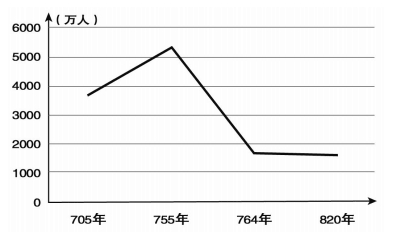 A．政治局势的动荡                   B．税收制度的改革C．自然灾害的频繁                   D．边疆危机的加重【答案】A【详解】结合所学内容可知，755年唐朝爆发安史之乱，这是唐王朝由盛转衰的转折点，政治上的动荡和社会动乱，战争的肆虐导致人口在755年后大幅下降，A项正确；755年后唐朝人口下降的主要原因是政治局势的动荡，此时没有进行税收制度的改革，不是因为自然灾害的频繁，排除BC项；此时的唐王朝统治区域并没有减少，排除D项。故选A项。16.两税法“惟以资产为宗，不以丁身为本”，其目的在于（   ）A．抑制土地兼并	      B．延续租庸调制          C．增加财政收入	     D．加强人身控制【答案】C【详解】依据材料“惟以资产为宗，不以丁身为本”可知，两税法两税法简化了税收名目，扩大税源，增加了政府的税收，故C正确。两税法并未能够抑制土地兼并，故排除A；两税法改变了租庸调制，故排除B，两税法以资产为收税标准，人身控制松弛，故排除D。17. 韩愈提到一些文人往往通过一种书体挥洒性情，某书法大家作品被其誉为“变动犹鬼神，不可端倪”，堪称一代法书。韩愈所赞誉的书体是（　　）A．小篆          B．楷体           C．行书          D．草书【答案】D【详解】从材料“变动犹鬼神，不可端倪”可知，韩愈所称赞的这种书法艺术的特点是张扬狂放，变动犹如鬼神，应该是草书的特点，故D项正确；A项圆润纤细，布局均匀，排除；B项注重规范和法度，排除；C项虚玄灵动、飘逸潇洒，排除。点睛：此题难度很大，首先要准确理解题干所描述的这种书法艺术是哪种风格，其次是要区别草书和行书，考查学生的分析辨别能力。18.安史之乱以后，当时正快速崛起的阿拉伯帝国仍然与唐朝保持着频繁的贸易往来，其他国家的商人对与唐朝进行贸易以及文化交流仍然有着很高的热情。这反映出唐朝（   ）A．中华文化吸引力强                  B．财政依赖对外贸易   C．造船技术十分发达                  D．江南经济地位提升【答案】A【详解】结合所学知识可知，安史之乱后的动荡和吐蕃势力的北上等，未能阻止阿拉伯等国商人与唐朝的频繁贸易往来，众多国家的商人依然保持着和中国文化交流的热情等，反映出唐朝时中华文化吸引力强，A项正确；财政依赖对外贸易与唐朝史实不符，排除B项；造船技术发达在材料中并未体现，排除C项；材料不能说明江南经济地位提升，排除D项。故选A项。19．从唐朝士子感叹“空有篇章传海内，更无亲族在朝中”到宋朝士子相信“惟有糊名公道在，孤寒宜向此中求”，这一变化说明（　　）A．唐代科举受到世家大族控制        B．科举完善推动阶层流动C．宋代官员政治才能远超唐代        D．宋朝门第观念彻底消失【答案】B【详解】唐代依然重视家世，宋代科举程序公正，选拔相对公平，门第观念对于科举制的影响较小，这说明宋代科举制进一步完善，推动社会阶层流动，B项正确；A项表述绝对，排除A项；材料没有对官员政治才能进行对比，排除C项；D项中的表述绝对，排除D项。故选B项。20．宋太祖赵匡胤道“朕今选儒臣干事者百余，分治大藩（节度使辖区），纵皆贪浊，亦不及武臣一人也。”下列措施能体现他这一主张的是（　　）A．文臣出任知州     B．定期更换驻地       C．设立参知政事      D．设立转运司【答案】A【详解】材料“朕今选儒臣干事者百余”“纵皆贪浊，亦不及武臣一人也”体现了宋太祖重文轻武的政策，结合所学可知，文臣出任知州体现了重文轻武政策，A项正确；宋神宗时期，王安石变法才实行更戍法，排除B项；设立参知政事是为了削弱相权，和重文轻武无关，排除C项；设立转运使是为了削弱地方，加强中央集权，和材料无关，排除D项。故选A项。21．汉武帝设刺史，唐太宗划全国为10道，宋太祖设置通判。这些举措反映了封建统治者在加强对地方管理的过程中重视A．扩大地方权力	B．强化地方监察C．发挥文官作用	D．完善行政管理 【答案】B【详解】结合所学知识可知，汉武帝设刺史监督地方高官和诸侯王，唐太宗划全国为10个监察区“道”，宋太祖设置通判监督知州等，反映了中国历代封建统治者在加强对地方管理的过程中重视对地方官的监察，B项正确；古代统治者加强对地方的监督不能扩大其地方权力，A项错误；对地方监督的刺史等制度与统治者重视发挥文官作用不符，C项错误；这些机构是监察机构不是行政管理，D项错误。22.北宋曾把与契丹政权边境交界地区的一些地方改名，如“威虏”改为“广信”，“静戎”改为“安肃”，“破虏”改为“信安”等。这一现象出现的背景是A．陈桥兵变	    B．宋辽和议	   C．绍兴和议	   D．宋夏和议【答案】B【详解】据材料“威虏”“静戎”“破虏”可知，这些名称具有明显的战争对抗色彩，说明当时北宋与契丹处于战争状态；而改名之后的地名则出现和缓、安宁的特点，这种现象只有在宋辽议和后才会出现，故B正确；陈桥兵变是北宋建立的方式，A错误；金是女真族建立的政权，C与材料不符；偏安江南是南宋政权的特征，D错误。23．有学者提出，古代中国在宋以前，文学艺术尚是贵族的、宗教的，而宋兴以来则逐渐流向大众民间，成为日常人生的。这一变化根源于A．民族交融加深	B．农耕技术成熟C．商品经济发展	D．生活水平提升【答案】C【详解】材料体现了文化世俗化趋势，主要和宋朝商品经济发展，市民阶层崛起，消费需求所导致的，故C正确；A项不是根源，排除A项；农耕技术主要是农业生产方面，与材料不符，排除B项；宋代普通老百姓的生活水平不会提升太多，排除D项。故选C项。24．表1是宋代法律就田宅买卖契约进行的明确规定。这些规定可用来佐证宋代（　　）表1A．士农工商社会结构解体           B．私有制和商品经济的发展C．重视家族门第观念淡化           D．契税是政府主要财政收入【答案】B【详解】根据材料可知，宋代法律就田宅买卖契约有明确而具体的规定，保护和便利了田宅买卖，这是宋代私有制和商品经济的发展的佐证，B项正确；材料没有涉及社会结构解体、家族的门第观念的信息，排除AC项；根据材料无法得出契税是政府主要财政收入，排除D项。故选B项。25．辽代统治者面对国内既有“耕稼而食，城郭以居”的汉族居民，又有“渔猎而食，车马为家”的契丹族人民的社会经济状况，推行的政治制度是（   ）A．南北面官制	     B．猛安谋克制	    C．四等人制	    D．土司制度【答案】A【详解】根据所学知识可知辽朝统治者针对统治区域内不同社会发展阶段的民族，采取"因俗而治"统治方法建立的两套行政体制，也就是南北面官制，A项正确；猛安谋克制是金朝的制度，排除B项；四等人制是元朝的制度，排除C项；土司制度是是元、明、清王朝在少数民族地区设立的地方政权组织形式和制度，排除D项。故选A项。26.元大德十一年（1307年），元成宗加封孔子为“大成至圣文宣王”；延祐二年（1315年），元仁宗下令恢复科举制度，将儒家学说中的程朱理学定为考试的主要内容。其实质目的是A．利用儒学维护统治	B．全面推行汉化政策C．对汉人的高度重视	D．利用儒学打击佛道【答案】A【详解】结合所学知识可知，儒家思想宣扬的是忠孝节义，其主张有利于维护封建统治，因此元朝政府对儒学十分重视，A正确；元朝的汉化程度较低，B排除；CD与材料无关，排除。故选A。27.元朝统治者吸取了汉唐以来地方区域的设置“人为地使自然区域分开”，打破了山川形便，采取犬牙交错的行政划分方式。这旨在A．加强区域之间的经济联系	B．抑制割据加强中央集权C．提高地方政府的行政效率	D．推动民族分化政策执行【答案】B.【详解】元朝采取犬牙交错的地方区域设置原则，使得地方区域的封闭性减弱，减少了地方割据的可能性，最终加强中央集权，B项正确；采取犬牙交错的地方区域设置原则不利于加强区域间经济联系，排除A项；材料主旨与民族分化政策无关，排除D项；C项消除过于绝对化，排除C项。故选D项。28.明朝后期，明朝万历皇帝想立自己喜欢小儿子福王为继承人（太子），但内阁大臣却以违制为名予以驳回，一气之下，万历皇帝从此再不上朝。这件事最能说明这时期（   ）A．皇权受到一定程度制约               B．内阁是法定的决策机构C．皇帝与内阁间势如水火               D．万历皇帝个人恣意专断【答案】A【详解】根据材料“朝万历皇帝想立自己喜欢的小儿子福王为继承人（太子），但内阁大臣却以违制为名予以驳回”结合所学知识可知，皇帝立太子受到内阁的制约，A项正确；根据所学知识可知，内阁是明朝建立的，只是辅助皇帝的机构，不是实际决策机构，排除B项；C项反映的表象，排除C项；材料没有体现皇帝个人恣意专断，排除D项。故选A项。29．下列表格内容反映出，明清时期（    ）A．中国版图基本奠定	B．西方列强大举侵略中国C．中国社会面临危机	D．社会性质发生根本变化【答案】C【详解】根据材料“明朝中后期，日本倭寇威胁沿海到17世纪中叶起，沙俄侵入黑龙江流域”可知，明朝中后期后，殖民国家对中国进行了不同程度的侵略和殖民活动，中国社会面临外部危机越来越严重，C项正确；材料没有体现中国疆域的基本奠定，排除A项；西方列强大举侵略中国是在鸦片战争之后，排除B项；中国的社会性质没有发生根本变化，半殖民地半封建的变化是从鸦片战争开始，排除D项。故选C项。30.从下图得知这是哪一时期修筑的长城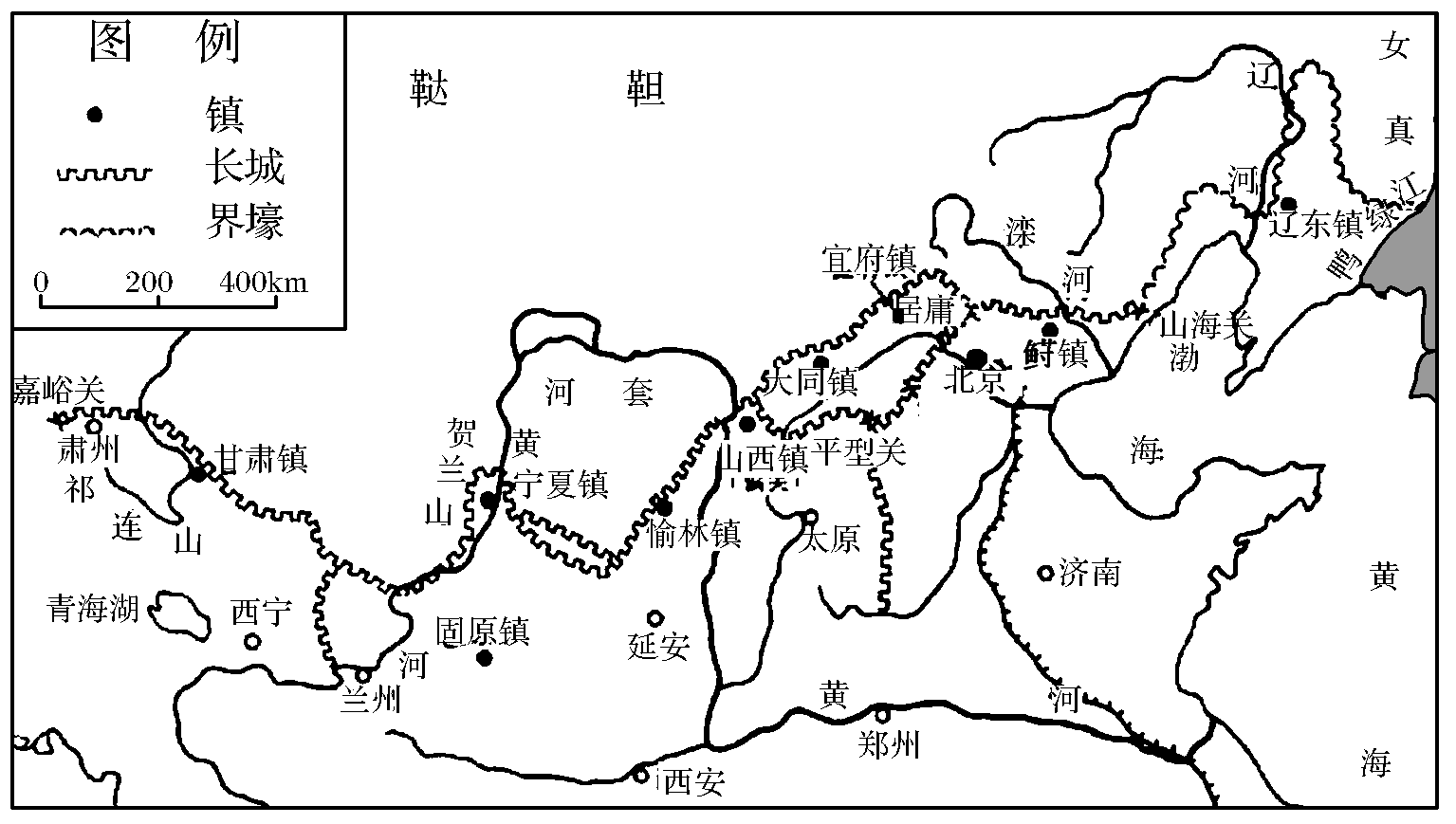 A．东周	B．秦朝	C．汉朝	D．明朝【答案】D【详解】根据图示可知，此时期长城东起辽东，西至嘉峪关；北方地区有“鞑靼”“女真”等少数民族，据此可知图示为明长城，故选D；东周、秦朝、汉朝时期北方没有鞑靼和女真两个少数民族，故排除ABC。二、综合题31.阅读材料，完成下列要求。材料一 汉文帝及其子景帝在位期间，坚持“无为而治”。汉文帝曾经减免田租，景帝则将田租由十五税一减至三十税一，并立为定制。汉文帝一度将“算赋”（人头税）由120钱减为40钱，景帝则将男子为国家服徭役的年龄由17岁推至20岁。文帝、景帝自奉节俭，屡次下令禁止郡国贡献奇珍异物。汉文帝废除了秦朝的连坐制，将几种残害肢体的肉刑改以笞刑代替，景帝又减少了笞刑数目。在边境地区，汉文帝与匈奴继续实行“和亲”。——摘编自张帆《中国古代简史》等材料二  下表内容为中国古代史上几个时期的政治状况——据张帆《中国古代简史》等整理(1)根据材料一并结合所学知识，简要评价“文景之治”。（4分）(2)根据材料二并结合所学知识，从上表中任选一个时期，写出该时期，并简要说明造成其政局动荡的原因。（6分）(3)从中国古代的治乱兴衰中，你能得出哪些启示？（4分）【答案】(1)吸取了秦朝灭亡的教训；推动了经济的恢复与发展；缓和了阶级矛盾，稳定了政局；为汉武帝的盛世打下基础；但也留下了新问题（如王国问题、边疆隐患等）。（任答两点4分）(2)示例1：时期：秦末原因：统治者施行暴政；阶级矛盾尖锐；六国旧贵族对秦朝不满。示例2：时期：东汉后期原因：皇权衰弱；统治集团内部权力斗争激烈，政治腐朽黑暗；地方割据势力强大；土地兼并，百姓负担沉重。示例3：时期：西晋后期原因：皇权衰弱；实行分封，宗室内部矛盾尖锐；自然灾害频发，民不聊生；民族矛盾尖锐。示例4：时期：唐末五代十国原因：统治集团腐朽；地方割据势力强大，统治阶级内部权力争夺激烈；土地兼并，民不聊生；民族政权的影响。（写出选择的时期2分，分析两个原因4分）(3)应当提升执政者素质；国家治理要以民为本；应注重加强廉政建设；要吸取历史经验教训；需要协调各方利益，缓和社会矛盾。（任答两点4分）【详解】（1）(1)吸取了秦朝灭亡的教训；推动了经济的恢复与发展；缓和了阶级矛盾，稳定了政局；为汉武帝的盛世打下基础；但也留下了新问题（如王国问题、边疆隐患等）。（任答两点4分）（2）根据材料二并结合所学知识，从表中任选一个时期，写出该时期，并简要说明造成其政局动荡的原因。政局动荡与统治者的政策不当、阶级矛盾、社会矛盾等有关。示例1：时期：秦末。原因：结合材料二秦末政治状况，“大兴土木，漠视民生，迷信严刑峻法；农民起义频发；六国旧贵族趁机起兵复国，天下大乱。”可得出统治者施行暴政；阶级矛盾尖锐；六国旧贵族对秦朝不满。示例2：时期：东汉后期。原因：结合东汉后期的政治状况，“外戚宦官交替专权，相互争斗；正直的士大夫抵制外戚宦官专权，出现‘党锢之祸’”可得出皇权衰弱；统治集团内部权力斗争激烈，政治腐朽黑暗；根据材料“军阀割据，社会动荡”可得出地方割据势力强大；根据材料“张角等发动黄巾起义”可得出土地兼并，百姓负担沉重。示例3：时期：西晋后期。原因：结合西晋后期政治状况，“晋惠帝缺乏理政能力”可得出皇权衰弱；根据材料“八位宗室藩王卷入宫廷政变，导致‘八王之乱’”可得出，实行分封，宗室内部矛盾尖锐；根据材料“天灾频发，流民和内迁诸民族的起义此起彼伏。”可得出，自然灾害频发，民不聊生；民族矛盾尖锐。示例4：时期：唐末五代十国。原因：结合唐末五代十国政治状况，“宦官专权和朋党之争加剧”可得出统治集团腐朽；根据材料“藩镇割据，政局不稳，内乱频作”可得出地方割据势力强大，统治阶级内部权力争夺激烈；根据材料“农民起义军横扫大半个中国”可得出土地兼并，民不聊生；根据材料“北方民族南下，政权更迭频繁”可得出民族政权的影响。（3）启示就是要答遵循什么规律，我们应当怎么做。根据材料和所学知识，从中国古代的治乱兴衰中，可以得出，应当提升执政者素质；国家治理要以民为本；应注重加强廉政建设；要吸取历史经验教训；需要协调各方利益，缓和社会矛盾。32.阅读材料，完成下列要求。材料一  尽管960年北宋建立，但是宋朝始终与北方辽、西夏、金等政权长期对峙，导致交通阻碍，陆上丝绸之路受到很大的影响。尤其是靖康之难后，宋朝皇室南迁，南宋建立。政治中心的南移，以及大批掌握先进技术的工匠和农民南迁，使经济重心也伴随南迁。南宋政府更加注重海上丝绸之路的开拓。有宋一代，与中国通商的国家和地区有近50个，根据考古资料发现，在南亚、东南亚、欧洲甚至非洲都有宋代瓷器的出现。——吕文利《丝绸之路的“三个时代”》材料二 在忧患严重的不利情况下，两宋三百年在经济、文化、制度建设等方面仍然取得了辉煌的成就，特别是宋代的经济，国内外学者认为发生了所谓的“绿色革命”、“商业革命”“货币革命”、“城市革命”、“信息革命”、“科技革命”等。虽然称“革命”并不合适，但这一时期经济发展确实取得了突出进步。——摘编自邓小南《宋朝的再认识》根据材料一并结合所学知识，简析宋代海上丝绸之路迅速发展繁荣的原因。（8分）结合材料一、二和所学知识，任选三个宋代“革命”进行简单说明。（6分）参考答案：（1）原因：①延绵不断的战乱，阻断了陆上丝绸之路；②为了增加财税收入，政府鼓励支持发展海外贸易；③科技进步的推动，如指南针应用于航海；④南宋时期，经济重心南移；⑤造船和航海技术发展；⑥宋代手工业水平大幅度提高，制瓷业发达，促进海上贸易的发展。（任答4点即可）（2）简单说明：绿色革命：宋代农业发展成就突出，一年两熟的稻麦复种制在南方普及，有的地方甚不一年三熟，提高了产品，有些农户种植经济作物，对自然经济有所突破。科技革命：印刷术、指南针、火药三大发明在宋朝基本成熟，为人类文明做出了巨大页献。信息革命：印刷业在宋代迅速发展，有力推动了文化的普及，进步带动了造纸业发展，推动了信息交流与传播。货币革命：北宋铸币量剧增，开始出现纸币交子。商业革命：宋代商品流通规模扩大、海外贸易繁荣，城市兴盛。城市革命：宋代城市兴盛、东京临安人口过百万、市场活跃，突破了坊市限制，还有专门的娱乐机构瓦子。（任选3个革命，并分别例举出具体的史实即可）【详解】（1）根据材料“宋朝始终与北方辽、西夏、金等政权长期对峙，导致交通阻碍，陆上丝绸之路受到很大的影响”得出①延绵不断的战乱，阻断了陆上丝绸之路；根据材料“南宋政府更加注重海上丝绸之路的开拓”得出②为了增加财税收入，政府鼓励支持发展海外贸易；结合所学宋代科技的发展得出③科技进步的推动，如指南针应用于航海；根据材料“政治中心的南移，以及大批掌握先进技术的工匠和农民南迁，使经济重心也伴随南迁”得出④南宋时期，经济重心南移；结合所学宋代的航海技术得出得出⑤造船和航海技术发展；根据材料“有宋一代，与中国通商的国家和地区有近50个，根据考古资料发现，在南亚、东南亚、欧洲甚至非洲都有宋代瓷器的出现”得出⑥宋代手工业水平大幅度提高，制瓷业发达，促进海上贸易的发展。结合所学知识，“绿色革命”“科技革命”“信息革命”“货币革命”“商业革命”“城市革命”分别从农业发展、科技进步、信息传播、金融创新、商品经济、城市繁荣等6个方面总结宋代社会繁荣的表现。首先农业方面，复种制度在南方地区逐步推广，经济作物开始推广种植，农作物的复种指数也明显增加；其次科技领域，四大发明中有三大发明在宋代基本成熟，印刷术出现了更加灵活方便的活字印刷术、指南针广泛运用于航海、火药在宋代也广泛运用于战争；然后信息革命指宋代印刷术迅速发展，雕版印刷术进入黄金时代，还出现了更加灵活的活字印刷术，促进了文化的普及和信息交流；再次货币革命指的是以“交子”“会子”为代表的纸币开始出现，金属铸币也明显增加；然后商业革命指的是宋代商品流通、海外贸易空前繁荣，甚至海上丝绸之路取代了陆上丝绸之路，最远能够到达红海地区；最后城市革命指的是宋代城市人口增长、城市经济空前繁荣，政府对城市的管理进一步放松，突破了时空限制，还产生了专门的娱乐机构瓦子，体现了市民生活的丰富多彩。33.下面是《中外历史纲要（上）》的部分单元目录：第一单元  从中华文明起源到秦汉统一多民族封建国家的建立与巩固第二单元  三国两晋南北朝的民族交融与隋唐统一多民族封建国家的发展第三单元  辽宋夏金多民族政权的并立与元朝的统一第四单元  明清中国版图的奠定与面临的挑战请综合上述目录中的至少两个单元标题，提炼出一个恰当的论题，并结合所学中国古代史知识加以论证。（要求：论题合理，史论结合，史实正确，论证完整充分。）参考答案（史实正确充分即给8分以上）示例：统一多民族国家是中华文明显著特征中华文明从起源时期就呈现出多元一体格局特征，随着春秋战国时期铁犁牛耕出现，小农经济产生并发展，为统一的出现奠定了经济基础，各国变法运动，富国强兵，诸子百家纷纷发明新的国家治理制度，这个时候出现了新的华夏认同，这些都为统一多民族国家的建立创造了条件。最终秦朝建立了第一个统一多民族封建国家，西汉汉武帝时期通过各种措施加以巩固，后来两千多年中统一多民族的特征不断得到巩固和发展。从秦汉到明清，虽然有过大分裂时期，但中国历史的主流是统一多民族，北魏孝文帝改革，是民族大交融的代表，隋唐的繁荣是统一多民族的伟大成就，宋朝加强中央集权是统一多民族国家的要求，明清中国版图的奠定是统一多民族国家的历史价值的见证。这些无不说明，统一多民族国家是中华文明的显著特征，统一多民族国家也促进了中华文明取得辉煌的古代文明成就。示例二：统一多民族封建国家持续了长期时间中国自秦朝建立起来统一多民族封建国家开始，一直持续到清朝，这是与当时中国的社会结构密不可分的。在经济上，小农经济需要中央集权、国家统一，是封建社会的经济基础，而很多朝代善于吸取历史教训，注重民生，休养生息，重农抑商，也维护了小农经济的发展。在政治上，秦始皇开始建立了一整套的君主专制中央集权制度，后代不断进行制度创新，实行一定的制度调整，如隋唐三省六部制等，为统一多民族封建国家的发展提供了制度保障。在文化上，最终在汉武帝时候确立了儒家的正统地位，在民族关系上，中华民族内部民族交融，经济文化交流频繁，民族文化认同不断增强，这些都促进了统一多民族封建国家的发展。总之，由于在经济、政治、文化、民族等方面均表现出强大的生命力和稳定性，所以中国统一多民族封建国家持续了两千多年的时间。篇目《史记》（西汉·司马迁）《汉书》（东汉·班固）货值“人富而仁义附焉”“贵谊而贱利”游侠“其言必信，其行必果，己诺必诚，不爱其躯，赴士之厄困”“不入于道德，苟放纵于末流”汉武帝“尤敬鬼神之祀”“雄才大略”第一步先问亲邻在同等交易价格原则下房屋亲邻拥有优先购买权第二步输钱印契订立契约，缴纳契税，官府在契约上加盖官印第三步过割赋役官府在双方的赋税账簿内进行变更登记第四步交产离业出卖人将田宅交付给买受人明朝中后期日本倭寇威胁沿海16世纪中期葡萄牙获得澳门租住权1624—1661年荷兰侵占台湾17世纪中叶起沙俄侵入黑龙江流域时期政治状况秦末秦始皇大兴土木，漠视民生，迷信严刑峻法；农民起义频发；六国旧贵族趁机起兵复国，天下大乱。东汉后期外戚宦官交替专权，相互争斗；正直的士大夫抵制外戚宦官专权，出现“党锢之祸”；张角等发动黄巾起义；军阀割据，社会动荡不安。西晋后期晋惠帝缺乏理政能力，八位宗室藩王卷入宫廷政变，导致“八王之乱”；天灾频发，流民和内迁诸民族的起义此起彼伏。唐末五代十国宦官专权和朋党之争加剧；藩镇割据，政局不稳，内乱频作；农民起义军横扫大半个中国。北方民族南下，政权更迭频繁；昏庸、残暴之主比比皆是。